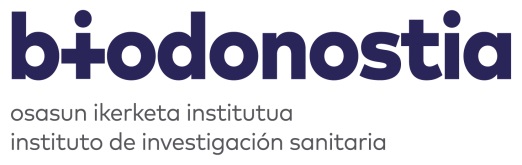 * Arlo guztiak derrigorrezkoak dira* Los campos son obligatorios. Izen-emateko orria bidali helbide honetara: osid.izarkiunitatea@osakidetza.eusEnviar el boletín de inscripción a: osid.izarkiunitatea@osakidetza.eusBERRIKUNTZAren III. JARDUNALDIADonostialdea ESI - Biodonostia2017ko Azaroaren 9anIII JORNADA INNOVACIÓNOSI Donostialdea-Biodonostia9 de Noviembre de 2017ONARPEN-ESKAERA  /  SOLICITUD DE ADMISIÓNONARPEN-ESKAERA  /  SOLICITUD DE ADMISIÓNIzena / Nombre *Abizenak / Apellidos *NAN / DNI *E-mail / E-mail *Telefono zuzena / Teléfono directo *Lanbidea / Profesión *Zerbitzua / Servicio *Lantokia / Centro de trabajo *